2 Limit ConditionsL2 Load limitsL2.1 The actual load of an assessable pollutant discharged from the premises during the reporting period must not exceed the load limit specified for the assessable pollutant in the table below.L2.2 The actual load of an assessable pollutant must be calculated in accordance with the relevant load calculation protocol.4 Monitoring and Recording ConditionsM2 Testing methods - load limitsNote: Division 3 of the Protection of the Environment Operations (General) Regulation 2009 requires that monitoring of actual loads of assessable pollutants listed in L2.2 must be carried out in accordance with the relevant load calculation protocol set out for the fee-based activity classification listed in the Administrative Conditions of this licence.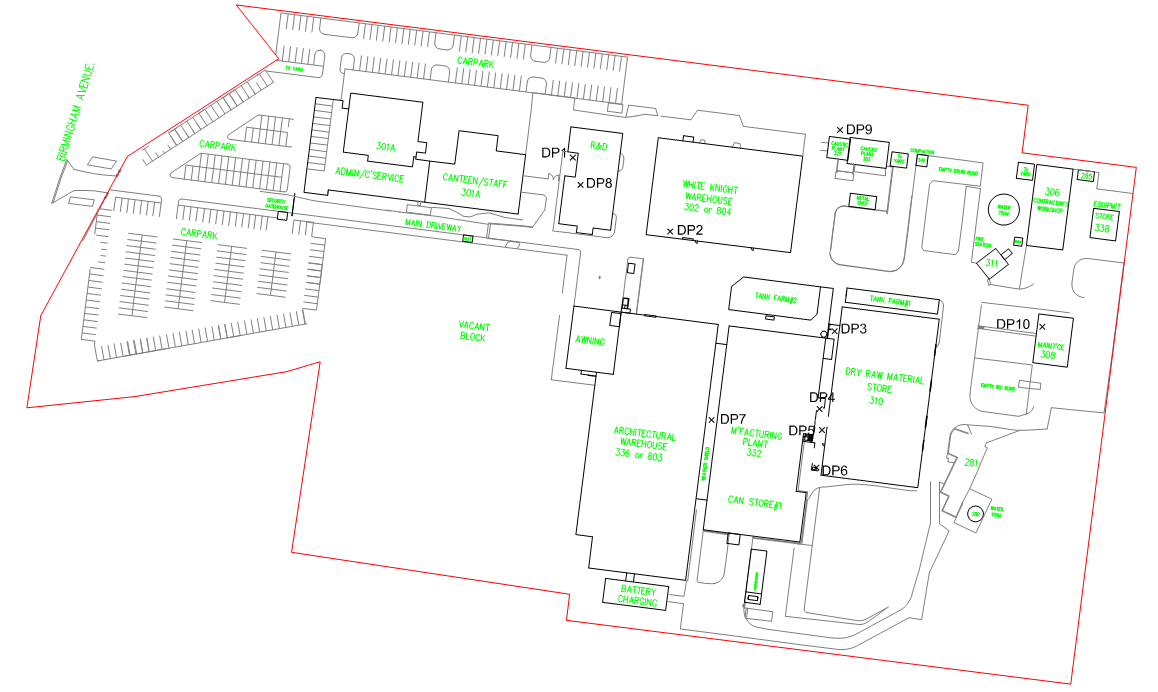 DP3 - Bulk Bag StackDP5 - Bag Splitter & MBM Exhaust OutletDP6 - Laneway Baghouse Dust ExtractorEnvironmental Protection Monitoring DataAir EmissionsPeriod2017 TestingPPG Environmental Protection License1996PPG License on the EPA WebsiteLink HereSite Address9 Birmingham Avenue Villawood NSW 2163Postal AddressPO Box 204 Chester Hill NSW 2162Australian Head Office 14 McNAUGHTON Rd CLAYTON VIC 3168 
PH (03) 92634942Assessable PollutantLoad limit (kg)Benzene (Air)Fine Particulates (Air)161.00Nitrogen Oxides - Summer (Air)Nitrogen Oxides (Air)Volatile organic compounds - Summer (Air)7,850.00Volatile organic compounds (Air)35,000.00Date22/08/1722/08/17ReportR003738R003738Stack IDDP3 - Bulk Bag StackDP3 - Bulk Bag StackSampling Plane DetailsSampling plane dimensions 730 x 355 mm730 x 355 mmSampling plane area0.259 m²0.259 m²Sampling port size, number & depth4" BSP (x1)4" BSP (x1)Duct orientation & shapeVerticalRectangularDownstream disturbanceExit1.5 DUpstream disturbanceBend0.5 DNo. traverses & points sampled13Stack ParametersMoisture content, %v/vGas molecular weight, g/g mole Gas density at STP, kg/m³1.428.8 (wet)1.29 (wet)29.0 (dry)1.29 (dry)Gas Flow ParametersResults PM 10Measurement time (hhmm)0955 & 1215Temperature, °C20Temperature, K293Velocity at sampling plane, m/s14Volumetric flow rate, discharge, m³/s3.7Volumetric flow rate (wet STP), m³/s3.5Volumetric flow rate (dry STP), m³/s3.4Mass flow rate (wet basis), kg/hour16000Sampling time, min120Isokinetic rate, %90Velocity difference, %-4IsokineticResultsResultsSampling time1009-1210 (PM10)1009-1210 (PM10)ConcentrationMass Ratemg/m³g/minParticulate matter <10µm<1.3<0.2850 cut size, 10µm10.410.4Date22/08/1722/08/17ReportR003738R003738Stack IDDP5 - Bag Splitter & MBM Exhaust OutletDP5 - Bag Splitter & MBM Exhaust OutletSampling Plane DetailsSampling plane dimensions 610 x 420 mm610 x 420 mmSampling plane area0.256 m²0.256 m²Sampling port size, number & depth4" BSP (x2)4" BSP (x2)Duct orientation & shapeVerticalRectangularDownstream disturbanceExit0.8 DUpstream disturbanceBend1 DNo. traverses & points sampled26Stack ParametersMoisture content, %v/vGas molecular weight, g/g mole Gas density at STP, kg/m³28.8 (wet)1.29 (wet)1.229.0 (dry)1.29 (dry)Gas Flow ParametersResultsPM 10Temperature, °C17Velocity at sampling plane, m/s14Volumetric flow rate, discharge, m³/s3.5Volumetric flow rate (wet STP), m³/s3.4Volumetric flow rate (dry STP), m³/s3.3Mass flow rate (wet basis), kg/hour16000Velocity difference, %-9Sampling time, min60Isokinetic rate, %103IsokineticResultsResultsSampling time0853-0955 (PM10)0853-0955 (PM10)ConcentrationMass Ratemg/m³g/minParticulate matter <10µm40.8150 cut size, 10µm9.59.5Date22/08/1722/08/17ReportR003738R003738Stack IDDP6 - Laneway Baghouse Dust ExtractorDP6 - Laneway Baghouse Dust ExtractorSampling Plane DetailsSampling plane dimensions 600 x 450 mm600 x 450 mmSampling plane area0.27 m²0.27 m²Sampling port size, number & depth4" BSP (x2)4" BSP (x2)Duct orientation & shapeVerticalRectangularDownstream disturbanceExit3.5 DUpstream disturbanceBend2 DNo. traverses & points sampled26Stack ParametersMoisture content, %v/vGas molecular weight, g/g mole Gas density at STP, kg/m³1.428.8 (wet)1.29 (wet)29.0 (dry)1.29 (dry)Gas Flow ParametersResultsPM 10Measurement time (hhmm)0935 & 1145Temperature, °C20Temperature, K293Velocity at sampling plane, m/s12Volumetric flow rate, discharge, m³/s3.2Volumetric flow rate (wet STP), m³/s2.9Volumetric flow rate (dry STP), m³/s2.9Mass flow rate (wet basis), kg/hour14000Sampling time, min60Isokinetic rate, %86Velocity difference, %6IsokineticResultsResultsSampling time1205-1307 (PM10)1205-1307 (PM10)ConcentrationMass Ratemg/m³g/minParticulate matter <10µm<0.6<0.1